AP Biology									Name: __________________________Evolution I									Date: ________________ Per: _______Analyzing Phylogenetic Trees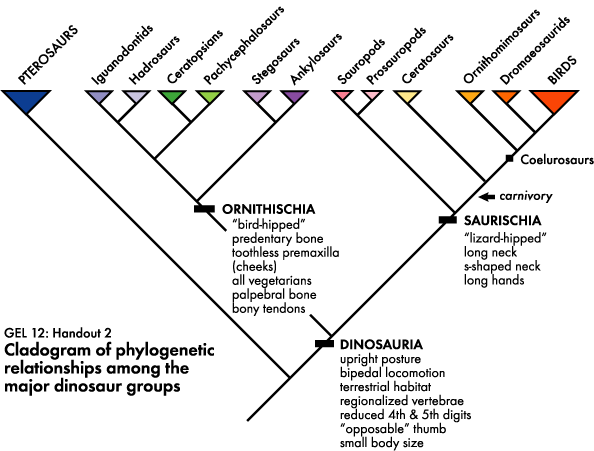 True or False: Pterosaurs are dinosaurs. ________True or False: Birds are dinosaurs. _______Who is the most closely related group to Hadrosaurs? ________________What are some traits that birds and dromaeosaurids (e.g. velociraptors) share? ____________________
____________________
____________________
____________________Would the tree change if the the position of Stegosaurs and Ankylosaurs were switched? Why or why not?Would the tree change if the positions of Stegosaurs and Pachycephalosaurs were switched? Why or why not?To which group are the modern elephants more closely related (share a more recent common ancestor): the mastodon or the mammoth?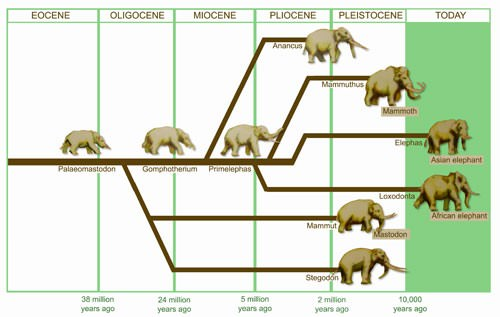 _________________________Estimate when the most recent common ancestor of the two modern elephants lived (or, estimate when the two modern elephants diverged).____________________According to this tree, to whom is the Asian elephant more closely related: the African elephant or mammoth?_______________________Propose an explanation for why groups like Anancus, the mammoth, and the mastodon might have gone extinct.Reading this tree of plants, pick the groups that have the following traits: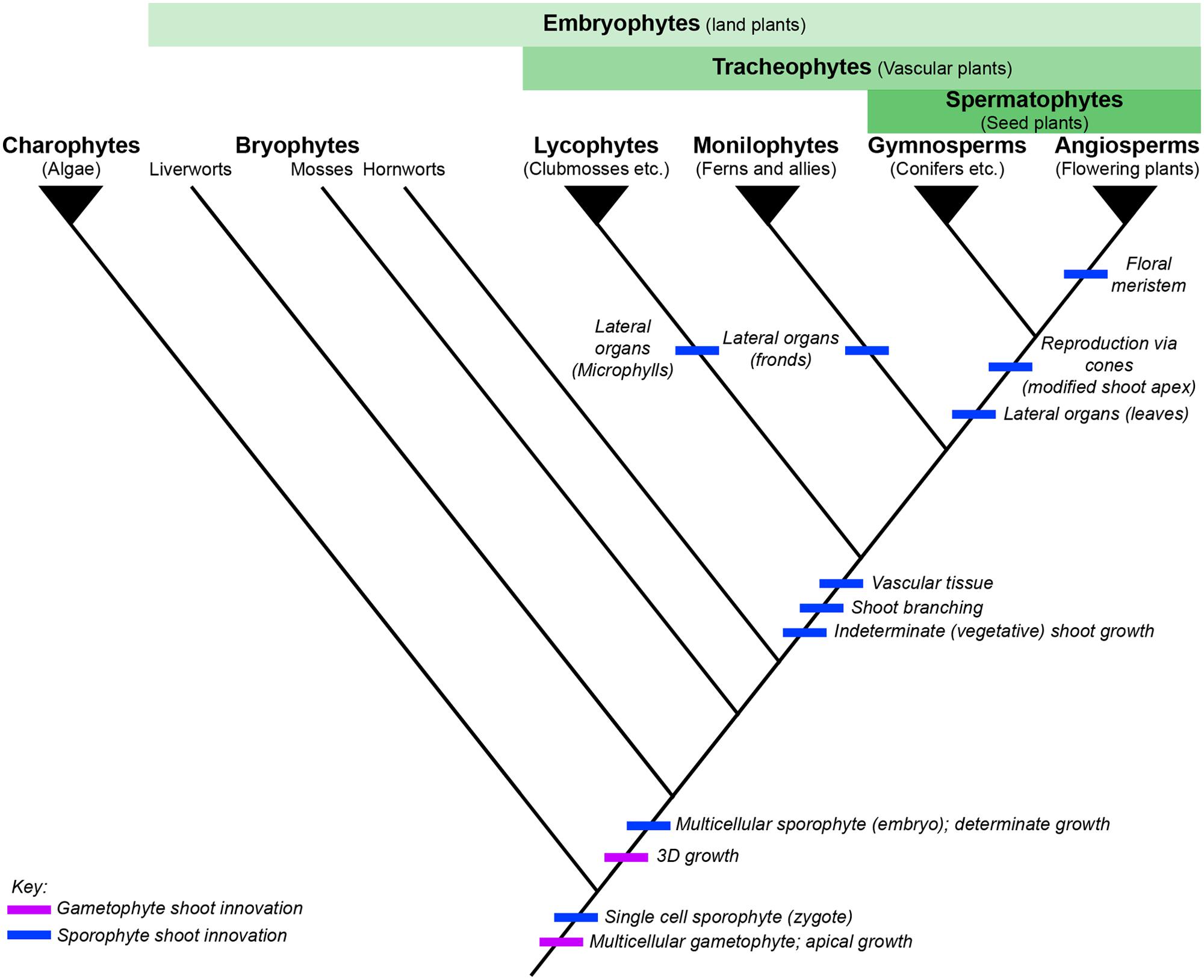 Shoot branching: _________________
_________________
_________________
_________________Fronds as lateral organs: 
_________________Leaves as lateral organs: 
_________________
_________________Reproduce via seeds:_________________
_________________Flowers: _________________For trilobites…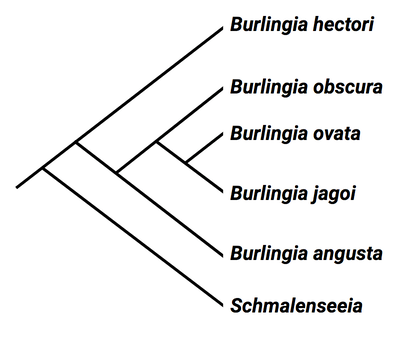 Which two species are most closely related?_____________________________________________________Which name on the tree would likely be considered the outgroup? Why? _____________________________________________________
_____________________________________________________
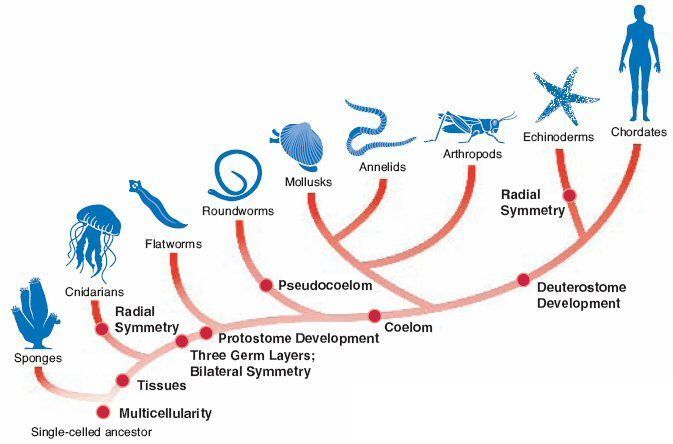 For animals…Name the ancestral trait.  _____________________Which pair is more closely related?:Roundworms and earthworms (annelids)Mollusks and earthworms (annelids)According to this tree, have legs evolved multiple times? _________ When? ______________________________________________________________Explain why echinoderms and chordates are more closely related than echinoderms and mollusks._______________________________________
_______________________________________